PROGRAMA DE COOPERACIÓN PARA LA FORMACIÓN DE RECURSOS HUMANOS EN LA ASOCIACIÓN ESTRATÉGICA GLOBAL ENTRE MÉXICO-JAPÓN en su edición 48Solicitud Estancia Técnica NacionalI.- Datos generales　一般情報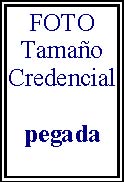 Nombre: _________________________________________________Apellido: ___________________________________________________Sexo: ____________________  Fecha de Nacimiento ___　　　　　　______________ Estado civil: ____________________  Nacionalidad:国籍_________________ 
Lugar de nacimiento:出生地País:_________国__________________      Prefectura: ____都道府県____________       Ciudad: ____市町村_________________Para el caso de que ya visitó México, favor de especificar el(los) periodo(s), el (los) lugares y los motivos:II.- Domicilio donde reside actualmente el aspirante　現住所III.- Estancia a realizar en México IV.- Antecedentes académicos V.- Antecedentes profesionales 職歴VI.- Datos de familiar para contacto de emergencia　緊急連絡先NOTA. Esta solicitud deberá ser llenada electrónicamente y escaneada en archivo PDF no mayor a 2Mb.Calle: ____市町村以下__________________________________  No. _______________ Int. ___________Colonia _______________________________________   Código Postal __郵便番号_______________Prefectura  ___都道府県_______________________________ Ciudad __________________________Villa o distrito _________________________________________________________Teléfono ________電話番号____________________________   Fax _______FAX番号_____________________Correo electrónico (personal, que no sea de trabajo) ____　_______Eメールアドレス（海外でも使用可能なもの）__________________Tipo: Idioma español* (  ), Estudiante (  ), Proyecto de investigación (  )    * En caso de realizar estudios del idioma Español no completar el resto de este apartado (III)　　　＊「スペイン語・メキシコ文化コース」応募者は，Ⅲ項の以下は記入不要Nivel académico:  Licenciatura ( ), Especialidad ( ), Técnicos ( ), Maestría ( ), Doctorado ( )                        Posdoctorado ( ) Programa a estudiar: _________________________________________________________Institución:  ________________________________________________________________Dirección:  ____________________________________________________ Ciudad: ___________________ Estado: _______________________Periodo de estudios: __________________________Nombre y cargo de la persona con quién se contactó: _____________________________Correo electrónico: _____________________________Máximo nivel de estudios realizados: Primaria( ), Secundaria( ), Bachillerato( ), Bachillerato tecnológico( ), Profesional( )Nombre de dichos estudios: _________________________________________________Institución  _______________________________________________________________Fecha de terminación ___________________Nivel de español: Hablado :   Básico (  )  Intermedio (  )  Avanzado (  )                               Escrito  :   Básico (  )  Intermedio (  )  Avanzado (  ) Nivel de ingles:   Hablado :   Básico (  )  Intermedio (  )  Avanzado (  )                             Escrito  :   Básico (  )  Intermedio (  )  Avanzado (  )13.- Último/actual puesto de trabajo: ______________________________________________    Nombre de la empresa o institución: __________________________________________    Tipo de Institución: Pública ( ) ó Privada ( )     Descripción de funciones y/o tareas: _________________________________________    Fecha de inicio: __________________Fecha de término: __________________________Nombre _________________________________ Parentesco ______________Domicilio del familiar _____________________________________________________________________________________________________________________________Teléfono __________________________________   Fax _______________________Correo electrónico _____________________________________________________________Lugar, fecha y firma del aspirante署名した場所（例：Tokyo）, 署名した年月日，パスポートと同じ署名